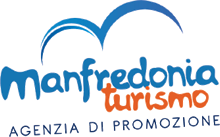 61° CARNEVALE DI MANFREDONIA	REGOLAMENTO 54° VEGLIONCINO DEI BAMBINIArt. 1 – L’Agenzia del Turismo per la Promozione del Territorio anche per la 61ma edizione del Carnevale di Manfredonia rinnova lo storico Veglioncino dei Bambini, evento che quest’anno giunge alla sua 54ma edizione. Per partecipare al concorso è necessario presentare costumi di carnevale di esclusiva realizzazione artigianale. I costumi in concorso non dovranno essere stati utilizzati in precedenti edizioni del Veglioncino, nelle sfilate o in altre manifestazioni legate alla presente o passate edizioni del carnevale. I costumi già utilizzati potranno partecipare solo fuori concorso. Art. 2 - La partecipazione al concorso è consentita a singoli, coppie e gruppi composti da un minimo di 5 a un massimo di 20 persone. Art. 3 – La quota di iscrizione al concorso, a titolo di contributo spese, è fissata ad € 7,00 per i singoli, € 10,00 per le coppie e € 20,00 per i gruppi, da versare al momento della presentazione delle domande.Art. 4 - Le opere in gara saranno valutate, ad insindacabile giudizio, da una giuria nominata dall’Agenzia del Turismo. Le attività della giuria sono rigorosamente riservate. Non sarà accolta nessuna domanda dei concorrenti volta a conoscere e/o contestare le opinioni espresse. La giuria deciderà insindacabilmente valutando, in particolar modo, l’originalità del costume, l’interpretazione del personaggio e la lavorazione del vestito. Il montepremi suddiviso per categorie Maschere singole, Coppie e Gruppi è il seguente: Ai primi classificati verrà consegnato un Trofeo;Ai secondi classificati verrà consegnato un riconoscimento “carnescialesco”. Art. 5 - Al concorso non potranno partecipare bambini di età inferiore a 2 anni. Art. 6 - Le domande di partecipazione dovranno pervenire presso la sede dell’Agenzia del turismo di Manfredonia entro le ore 17,00 del 03/03/2014. Art. 7 - La partecipazione al concorso implica anche la piena ed incondizionata accettazione del presente regolamento.  Art. 8 - E’ facoltà dell’Agenzia del Turismo quella di abbinare al Concorso e/o alla diffusione televisiva e/o radiofonica dello stesso, una o più iniziative a carattere promo-pubblicitario, fra cui a titolo esemplificativo ma non esaustivo: operazioni di patrocinio,  sponsorizzazioni, merchandising, senza che alcuno dei partecipanti possa avere nulla a pretendere.Art. 9 - È facoltà dell’Agenzia del Turismo di registrare e/o riprendere e/o far registrare e/o far riprendere e diffondere da terzi una o più fasi del Concorso, a livello televisivo, audiovisivo, fotografico e fonografico. Ciascun concorrente autorizza, con la sottoscrizione della liberatoria, tali registrazioni e tali riprese concedendo lo sfruttamento dei suoi diritti di immagine connessi, alla sua pubblica esecuzione ed alla sua presenza al Concorso anche ai fini delle eventuali operazioni di carattere promo-pubblicitarie di cui al precedente punto senza alcuna limitazione di tempo e/o di spazio e senza avere nulla a pretendere sia dell’Agenzia del Turismo che dai terzi.Art. 10 - Nel periodo di vigenza del presente Regolamento, l’Agenzia del Turismo, a suo insindacabile giudizio, potrà apportare allo stesso integrazioni e modifiche per esigenze organizzative e funzionali. L’Agenzia potrà anche per fatti imprevisti o sopravvenuti, introdurre modifiche ed integrazioni a tutela e salvaguardia del livello artistico della manifestazione facendo tuttavia salvo lo spirito delle premesse e l’articolazione della manifestazione.Manfredonia Turismo
Agenzia di Promozione 
Piazza della Libertà, 1 - 71043 
Manfredonia - Gargano - Puglia
tel/fax +39 0884 581998